muhammad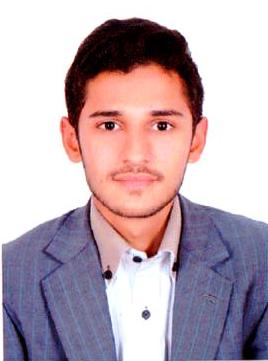 muhammad.347707@2freemail.com  POSITION APPLIED: CookCAREER OBJECTIVESEEKING EMPLOYMENT IN ORDER TO PROVIDE PROFESSIONAL QUALITY SERVICE IN FAVORABLE AND CONDUCIVE ORGANIZATION WITH CHALLENGING TO DISCHARGE DUTIES EFFECTIVELY AND EFFICIENTLY AS REQUIRED OF ME BY EMPLOYER THOROUGH TEAM WORK AND DEDICATION, SO AS TO ACHIEVE THE ORGANIZATION GOALS THOUGH THE SEARCH FOR EXCELLENCE.WORK EXPERIENCeKrana Bar PakistanCook 2 YearsBin Hindi Batuti Furniture Dubai, UAEFood presention 6 Months Bin Hindi Dubai, UAECommi IIFeb 25, 2015 to Still Working (Feb 25,2017) in Dubai Mall Food SkillInternational Salads And Sandwiches, pasta, pasta Sauces, Salad Dressings,And Coffee ☕ E.t.cDUTIES & RESPONSIBILITYTo maintain a high standard of specified work in accordance with the Executive Head Chef’s instructions To prepare, cook and serve food delegated as your responsibility, ensuring that the highest possible quality is maintained and that agreed standards for food preparation and presentation are met at all times under guidance from a senior chef To monitor stock movement and be responsible for ordering on your section To aid in achieving food cost, kitchen standard and overall objectives To carry out daily and weekly procedures, including temperature checks, food labeling/dating and storage To remove any hazards and make safe any defects in the kitchen or its equipment and report any problems to a senior chef To keep high standards of personal hygiene, clean uniform and overall camaraderie To adhere to company procedures in regards to temperature checks, food labeling and dating, cleaning schedules and hygiene regulations at all times ensuring that all records of such are maintained To assist with the acceptance and storage of deliveries and that all relevant company procedures are adhered to To be punctual for work and report directly to the manager on duty on arrival in the kitchen To have an understanding of menu planning, the implementation of stock controls, the importance of good stock management, and how this enables the kitchen to meet gross profit To be familiar with the opening and closing procedures of the kitchen and carry them out as rotated To keep high standards of cleanliness on section where employed, also to assist in any job regarding hygiene or cleanliness asked for by a senior chef To be fully aware of all hygiene control and chemicals used in the work place To have full knowledge of, and be able to act upon, fire procedures To work as part of a team in a constructive manner that enables the hotel to achieve the objective of being a market leader in the luxury hotel sector To comply with all hotel and company policies To be responsible, whilst liaising with the Executive Head Chef, for self-development To be aware of and comply with statutory requirements regarding the work place such as health and safety, hygiene, fire prevention, licensing and employment law, etc. To carry out and assist in the smooth running of the kitchen To attend all meeting and training sessions as required  To comply with any reasonable request from your SuperiorsEDUCATIONAL ATTAINMENT I Com Commerce6 Month Computer Software Diploma EXTRA SKILLA responsible and good leaderLeadership capabilitiesHardworking and can work under pressureComputer Literate. Excellent written and verbal communication skillsProblem analysis and problem-solvingPERSONAL REFERENCEDate of Birth		06 April 1995Nationality		PakistanGender		MaleMarital Status		Single Visa Status		Employment LANGUAGES SKILLSArabic English Urdu  DECLARATIONI hereby certify that the above information are true and correct to the best of my knowledge and belief.CHARACTER REFERENCEUpon Request______________       Applicant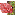 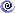 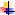 